ОПРОСНЫЙ ЛИСТ             Кран консольный стационарный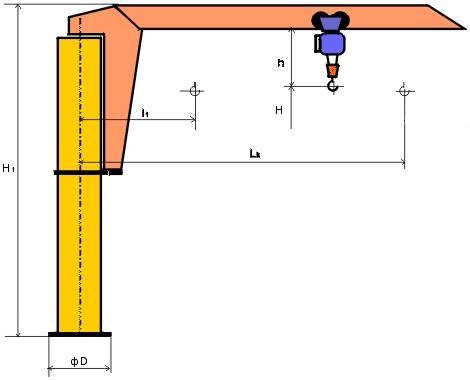 Краткое описание предназначения крана, места работы (на открытых площадках или в закрытых помещениях), характеристики груза для перемещения: ...........................................................................Особые требования: __________________________________________________________________________________________________________________________________________________________________СВЕДЕНИЯ О ЗАКАЗЧИКЕНазвание: ________________________________________________Почтовый адрес: __________________________________________Контактное лицо (Ф.И.О., должность):________________________ Контактный телефон:   ______________Е-Мail: ___________________________МП. Подпись_________________ГрузоподъемностьГрузоподъемностьQ =  ………. tПролет кранаПролет кранаLk = ………. mВысота подъемаВысота подъемаH = ……… mСкорость подъема Vпод :Скорость подъема Vпод :основная = ……..m/min и пониженная =… m/minСкорость передвижения крана Vкр :Скорость передвижения крана Vкр :основная = ……..m/min и пониженная =….m/minСкорость передвижения тельфера Vтел :Скорость передвижения тельфера Vтел :основная = ……..m/min и пониженная =….m/minУгол поворота ( max 360° )Угол поворота ( max 360° )ЭлектропитаниеЭлектропитание………… V; ………… HzСпособ передвижения механизма для:Способ передвижения механизма для:- поворота крана - поворота крана Ручной / Электрический- передвижения тельфера- передвижения тельфераРучной / Электрический- подъема груза- подъема грузаРучной / ЭлектрическийСпособ управленияСпособ управленияРадиоуправлениеСпособ управленияСпособ управленияПодвесной командный пультПараметры окружающей среды:- температураот -…… º C  до +…… º C  Параметры окружающей среды:- относительная влажность воздуха…….% при 20 º CПараметры окружающей среды:- взрыво-, пожароопасность, химическая агрессивность и др.